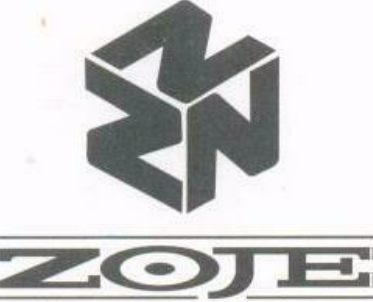 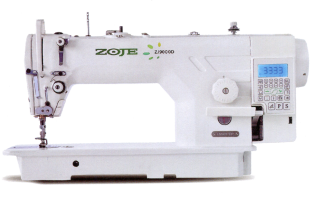                      ZOJE 9000DA-D5S-02 Блок управления QD622FИнструкция по эксплуатацииДанное руководство по эксплуатации служит для ознакомления с машиной и для использования ее возможностей применения по назначению. Данное руководство по эксплуатации содержит важные указания для безопасного, надлежащего и экономичного управления промышленной швейной машины. Соблюдение данных указаний поможет избежать травмы, сократить расходы на ремонт и простой машины и увеличить срок работы машины. Данное руководство по эксплуатации соответствует предписаниям на основе имеющихся национальных предписаний по предупреждению несчастных случаев и защите окружающей среды. Данное руководство по эксплуатации должно постоянно находиться на месте эксплуатации промышленной швейной машины. Каждый оператор, работающий за промышленной швейной машиной должен прочитать данное руководство по эксплуатации. Под этим следует понимать: - Управление, окончательный монтаж, устранение неполадок в процессе работы, уборка отходов производства, уход - Технический уход (технический уход, осмотр, наладка) и / или - Транспортировка За машиной должен работать только уполномоченный персонал. Оператор обязан как минимум один раз за смену проверять машину на видимые повреждения, которые будут угрожать безопасной эксплуатации машины. Об этих повреждениях следует сразу же сообщить. Машина всегда должна находиться в исправном состоянии. Запрещен демонтаж и вынос с производства приспособлений для безопасности. Демонтаж приспособлений для безопасности разрешен при сборке, ремонте или техническом обслуживании машины, при завершении вышеперечисленных работ следует незамедлительно установить приспособление для безопасности. За повреждения в результате самовольных изменений на машине производитель не несет ответственности. Соблюдать все указания по безопасности! Поверхность, помеченная знаками предупреждения, является знаком постоянной опасности, например, опасность защемления, порезки, удара. Наряду с указаниями в данном руководстве по эксплуатации следует соблюдать общие предписания по безопасности и предотвращению несчастных случаев.Общие указания по безопасности Несоблюдение следующих указаний по безопасности может привести к телесным повреждениям или к поломке швейной машины. 1. Ввод машины в эксплуатацию разрешается только после ознакомления с прилагаемой к ней инструкцией по эксплуатации и только персоналу, прошедшему соответствующее обучение. 2. Перед вводом в эксплуатацию прочитайте также Указания по мерам безопасности и Руководство по эксплуатации производителя двигателя. 3. Запрещается эксплуатация машины не по ее целевому назначению или без устройств безопасности; соблюдайте все предписания по технике безопасности. 4. При замене швейных инструментов (например, иглы, прижимных лапок, игольной пластины, двигателя материала и шпули), при заправке нити, покидая рабочее место, а также при проведении работ по техническому обслуживанию, отключить машину от сети, выключив главный выключатель или вытянув сетевой шнур из розетки. 5. Ежедневные работы по техническому обслуживанию разрешается выполнять только соответствующе обученному персоналу. 6. Работы по ремонту и специальные работы по техническому обслуживанию разрешается выполнять только специалистам или соответствующе обученному персоналу. 7. При проведении работ по ремонту или техническому обслуживанию пневматических устройств отключить станок от пневматической сети обеспечения (7 – 10 бар). Перед отключением от пневматической сети обеспечения уменьшить давление на узле подготовке воздуха. Исключения допустимы только при выполнении работ по юстировке и проверки функций соответствующе обученными специалистами. 8. Работы на электрических устройствах разрешается выполнять только квалифицированным специалистам-электрикам.9. Запрещается проведение работ на деталях и устройствах, находящихся под напряжением. 10. Переоборудование или изменения машины разрешается только при четком соблюдении всех соответствующих предписаний по технике безопасности. 11. Для ремонтных работ используйте запасные части, допущенные нами для использования. 12. Ввод в эксплуатацию головки разрешается только после того, как будет установлено, что вся машина соответствует положениям директив.13. Соединительный кабель должен быть оснащен вилкой в соответствии с нормами страны, где используется машина. Для этого необходимы квалифицированные специалисты.Описание продукцииZOJE ZJ 9000DA-D5S/02 - Одно игольная промышленная швейная машина челночного стежка предназначена для шитья легких и средних материалов. Машина ZOJE ZJ 9000DA-D5S/02 со встроенным в корпус сервомотором и блоком управления, с автоматическими функциями позиции иглы, закрепки, подъёма лапки и обрезки нити. Основное достоинство машины – возможность выполнения «чистой» закрепки на лицевой стороне изделия.Эта промышленная швейная машина имеет встроенный светодиодный светильник, кнопку пошагового шитья и кнопку обратного хода. Швейная машина имеет функцию плавного опускания лапки, что позволяет шить без повреждений тонкие и супертонкие материалы. Машина ZJ 9000DA-D5S/02 оборудована полностью закрытой системой смазки машины. Резервуар с маслом машины оборудован датчиком масла, который дает сигнал на пульт управления машины при отсутствии масла в машине. В механизм игл водителя машины поступает минимальное количество масла; сам игл водитель выполнен с износостойким покрытием – все это значительно снижает вероятность попадание масла на изделие. В машине ZJ 9000DA-D5S/02 для удобства работы используется инфракрасная, световая, ограничительная метка; машина оборудована USB портом.Использование автоматических функций машины: обрезки, подъёма лапки, закрепки, позиции иглы позволяют экономить до 40% времени на внутри процессной обработке изделий. Легкий, мягкий ход, низкий уровень вибрации и шума, а также хорошее качество шитья – основные достоинства данной швейной машины. Промышленная швейная машина ZOJE ZJ 9000DA-D5S/02 оснащена встроенными сервомотором и блоком, что дает следующие возможности:- простоту сборки;-легкий, бесшумный пуск машины;- легкий, мягкий ход;-плавная регулировка шитья.Электронная частьОписание клавиш панели управленияТаблица шрифтов ЖК дисплеяАрабские цифры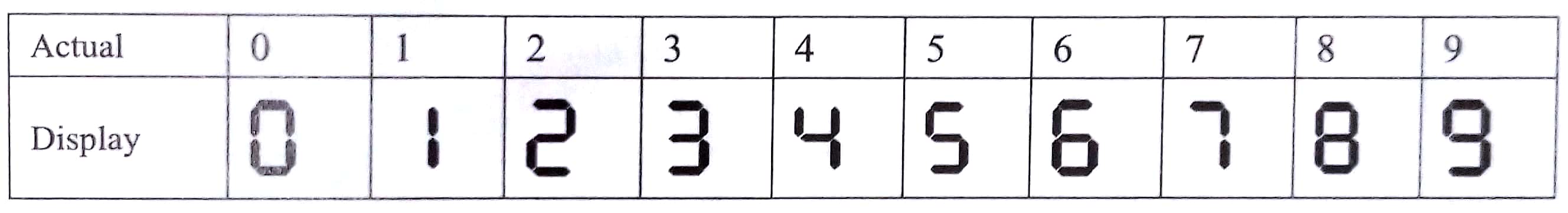 Английский алфавит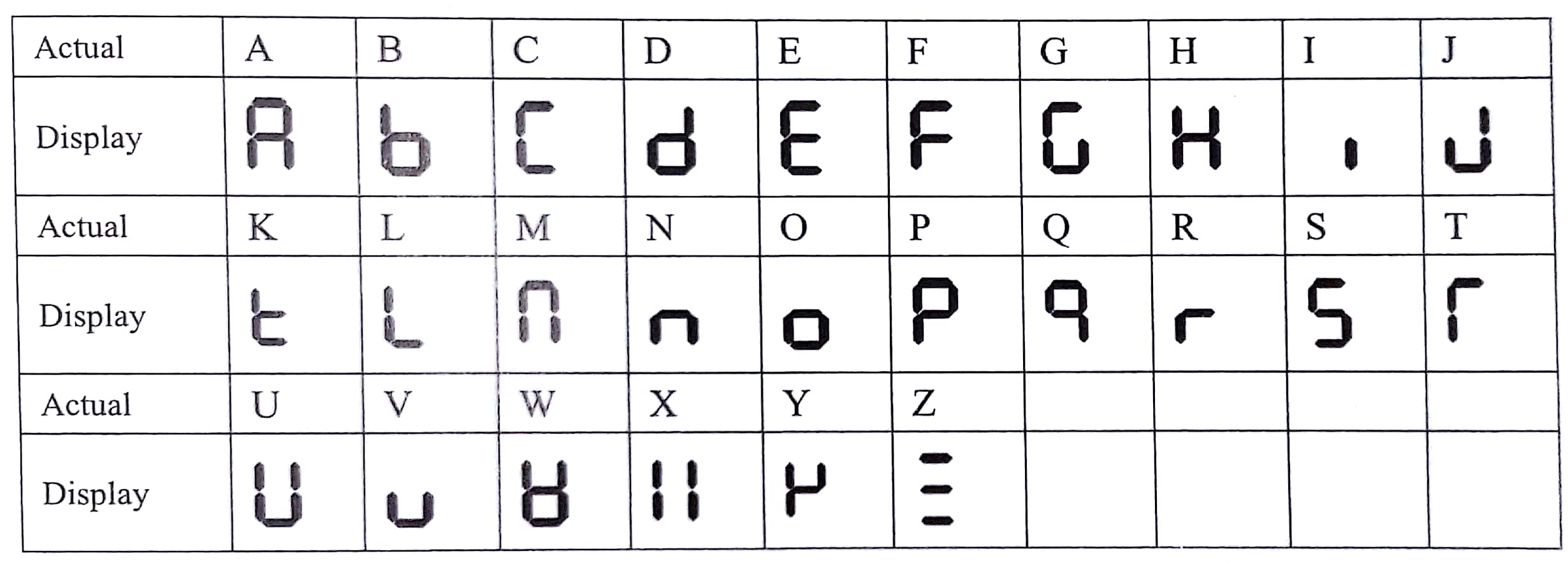 Функции доступа. Обнуление системыЗажмите одновременно две левых клавиши        при включении кнопки питания, затем нажмите дважды клавишу     для сброса к заводским настройкам.2. Вход в основные параметрыВ обычном режиме нажмите клавишу    для входа в основные параметры. Клавишами   и   выберите нужный вам номер параметра, нажмите клавишу    чтобы войти в параметр и изменить его значения клавишами   и   клавишей   подтвердите изменения значения параметра.3. Вход во второй уровень технических параметровЗажмите клавишу   при включении кнопки питания для входа в технические параметры.  Клавишами    и    выберите нужный вам номер параметра, нажмите клавишу    чтобы войти в параметр и изменить его значения клавишами   и   клавишей   подтвердите изменения значения параметра.4. Вход в третий уровень технических параметровЗажмите одновременно клавиши   и   при включении кнопки питания для входа в технические параметры.  Клавишами    и    выберите нужный вам номер параметра, нажмите клавишу    чтобы войти в параметр и изменить его значения клавишами   и   клавишей   подтвердите изменения значения параметра.5. Регулировка позиции иглыЗажмите клавишу   при включении питания, чтобы войти в 72 параметр.Крутите маховик машины чтобы выставить верхнее положение иглы при этом значение на мониторе будет манятся, затем нажмите клавишу   для сохранения значения или клавишу   чтобы выйти без сохранения. Так же регулируется нижнее положение иглы параметром 73.Список параметров для пользователя (1) и механика (2).Таблица ошибокNamekeyIndicateIconsНачальная и конечная закрепкаДвойная закрепка в начале строчки. Потухший индикатор означает, что соответствующая функция включенаНачальная и конечная закрепкаДвойная закрепка в конце строчки. Потухший индикатор означает, что соответствующая функция включенаСвободное шитьё Педаль вперед машина начинает шить вперед, педаль в нейтральное положение машина останавливается, педаль назад машина делает обрезку нитиКлавиша конечной закрепкиПри нажатии на педаль пяткой машина сделает закрепку, после чего автоматически сработает обрезка нити. Примечание: Когда автоматическое шитье, не остановит до завершения цикла, за исключением нажатием педали пяткой для отмены действия.Шитье постоянным стежкомНажатие на эту клавишу произойдет такое количество стежков, которое установлено в секции Е (до 99 стежков)Выбор постоянного стежкаШитье по контуру EFGH: при нажатии на эту клавишу произойдет шитье по контору, количество стежков в каждом секции соответствует цифрам, установленным в секциях EFGH соответственно Шитье по контору EFGGE: при нажатии на эту клавишу произойдет шитье по контору, количество стежков в каждом секции соответствует цифрам, установленным в секциях EFGH соответственноШитье по контору EFGHGFE: при нажатии на эту клавишу произойдет шитье по контору, количество стежков в каждом секции соответствует цифрам, установленным в секциях EFGH соответственноВвод и сохранение значенияВведите нужный параметр и нажмите клавишу S для подтверждения и сохранения изменения значения Игла вверх\Коррекция переднего стежка 1) в зоне Свободного Шитья, одно нажатие кнопки подправит полу стежок 2) в зоне Шитья постоянным стежком (в зоне закрепки выполняется функции иглы вверх) при промежуточной остановке шитья в одной из секций, одно нажатие клавиши поднимет иглу в верхнюю позицию. Если остановка происходит в конце секции, одно нажатие кнопки исправляет один передний стежокОдноразовое шитье В зоне свободного шитья: одно нажатие кнопки активирует звуковой сигнал без всякой функции, светодиод не горит В зоне постоянного шитья 1) Одно нажатие на педаль и будут выполняться автоматически стежки E, F или G, H 2) Снова прижмите, педаль пальцами ноги для завершения оставшихся секций пока рисунок не завершится. Потухший индикатор означает, что соответствующая функция включенаОбрезка нити1) Включает, \выключает цикл обрезки 2) Потухший индикатор означает, что соответствующая функция включена Ввод значения параметров В обычном режиме нажать P для входа в Режим Пользователя. Нажать и удерживать клавишу P, затем включить питание и для входа в Режим Техника Увеличение значения 1) A B C D E F G H секция, увеличение кол-ва стежков 2) Увеличение параметра 3) Увеличение значения параметровУменьшение значения параметров1) A B C D E F G H секция, уменьшение кол-ва стежков 2) Уменьшение параметра 3) Уменьшение значения параметровОстановка машины в верхнем \ нижнем положении стежка Соответствующий включенный индикатор сигнализирует об остановке машины в верхней стоп-позиции иглы Соответствующий выключенный индикатор сигнализирует об остановке машины в нижней стоп-позиции иглыЛапка после обрезки 1) Соответствующий индикатор включен – прижимная лапка поднимается после обрезки 2) Обе иконки не горят = Лапка не в активном состоянииМягкий старт 1) Соответствующий индикатор включен – мягкий старт в активном состоянии, лапка будет опускаться медленно. 2) Обе иконки не горят = мягкий старт не в активном состоянииЧистая закрепкаЕсли значок загорелся функция включена, если нет, то функция отключенаСкоростьСкорость большеСкоростьСкорость меньше№Название параметрадиапазонЗаводскоезначениеОписание 01Максимальная скорость100-37003700Максимальная скорость машинного шитья02Нагнетание заданной скорости1-10080Более быстрое увеличение скорости03Остановка положение иглыUP – DN DNUP-остановка иглы в верхуDN-остановка иглы внизу04Скорость начальной закрепки200-32001800Регулировка скорости начальной закрепки05Скорость конечной закрепки200-32001800Регулировка скорости конечной закрепки06Скорость компенсированной закрепки200-32001800Регулировка скорости компенсированной закрепки07Плавный старт200-1500400Регулировка скорости плавного старта08Мягкий старт0-992Количество стежков мягкого старта09Автоматическая скорость стежка200-40003700Задается для автоматического изменения скорости с пульта10Коррекция строчкиON – OFF ONДействует приостановки шитья11Выбор режима модели закрепкиJ –B J12Выбор режима начальной закрепкиA – M AА - автоматическая закрепкаМ – механическая закрепка13Выбор режима конечной закрепкиCON – STP CONCON – в конце конечной закрепки машина продолжает шить если нажать на педальSTP – после конечной закрепки машина останавливается14Мягкий стартON – OFF ONАктивация плавного старта15Код режима0-3 018Баланс стежка для запуска закрепки0-20013119Баланс стежка начальной закрепки0-20015820Выбор режима конечной закрепкиAПри нажатии пяткой на педаль закрепка делается автоматически21Регулировка педали при нажатии30-100052022Регулировка педали в нулевом положении30-100041823Регулировка педали при не полном нажатии30-100024824Регулировка педали нажатие обратного положения30-50012025Баланс стежка конечной закрепки0-20013126Баланс стежка закрепки дополнительного стежка0-20015828Режим закрепки в конце шитьяA - MAА – автоматическаяМ - механическая29Регулировка педали 1-50 20Угол рабочего положения30Угол толщины материала0-100031Угол обрезки0-1002032Компенсация пятого стежка закрепки0-20013133Компенсация шестого стежка закрепки15834Выбор режима шитья постоянным стежкомA –M AА – автоматическиМ - механически36Настройки линии питания мощности 0-11837Регулировка прижима чистой закрепки0-1180 – не активна1 – активна2-8 – прижим увеличивается38ОбрезкаON -OFFONON – включенаOFF – выключена39Прижимная лапка останов во время шитья UP- DN DNUP – вверхуDN - внизу40Прижимная лапка после обрезкиUP-DN DNUP – вверхуDN - внизу41Количество готовых изделий0Подсчет готовых изделий42Информационный дисплейN-0143Настройка направления вращения двигателяCCW-CWCCWCCW – впередCW - назад44Регулировка педали приостановки1-5016Угол остановки45Регулировка педали конечной закрепки1-5030Угол положения конечной закрепки46Остановка мотора с другим углом после обрезкиON- OFFOFFРегулируется с параметром № 4747Регулировка угла после обрезки50-200160Обратное направление иглы после обрезки48Скорость останова100-500210Установка скорости позиционирования49Скорость обрезки100-500300Регулировка скорости обрезки50Задержка подъёма лапки10-990250Регулировка подъёма лапки51Время полного подъема лапки10-9025Регулировка времени подъема лапки после закрепки и обрезки52Время опускания прижимной лапки10-990120Запуск двигателя осуществляется, когда лапка опустилась вниз 53Отключение подъем лапкиON-OFFOFFOFF – лапка поднимаетсяON – лапка не активна54Время обрезки10-990200Регулировка времени обрезки55Время срабатывания чистой закрепки10-990270Регулировка времени срабатывания улавливателя нити56Позиция иглы0-210 – не активна57Время задержки лапки в поднятом состоянии1-6010Лапка опустится автоматически через заданное время58Верхняя позиция иглы0-143940Настройка верхней позиции иглы59Нижняя позиция иглы0-1439720Настройка нижней позиций иглы60Скорость тестирования100-37002000Установка скорости тестирования61Тест. АON-OFFOFFТест скорости62Тест. ВON-OFFOFFТест обрезки и остановки двигателя63Тест. СON-OFFOFFТест подъема лапки и остановки двигателя без позиционирования иглы64Время работы тестовой группы. С1-25020Настройка времени работы65Время остановки тестовой группы. С1-25020Установка времени остановки тестирования66Тестирование коммутатора0-210 – отключить1 – тест нулевого сигнала2 – тест положительного сигнала67Тестирование переключателей защиты от обрезки ON-OFFOFFON – включенOFF - выключен68Установка максимальной скорости шитья100-500069Регулировка стежка назад0-50570Выбор типа фабрики2771Рабочий цикл прижимной лапки0-905Усилие прижима вовремя отпускание педали ногой72Коррекция верхнего положения иглы0-14390Регулировка положения вращение шкива, чтобы запомнить нажмите S73Коррекция нижнего положения иглы0-14390Регулировка положения вращение шкива, чтобы запомнить нажмите S76Изменение время скорости во время шитья назад10-99025077Свободное шитьё назад без перерыва20-2007578Угол натяжение нити10-150100Угол позиционирования во время натяжения нити79Угол раскрытие тарелок натяжки160-35927080Угол обрезки5-35918Установите угол обрезки81Регулировка если нитку путает внизу5-359140Восстановите по умолчанию если не помогает82Регулировка если нитку вытягивает5-359172Восстановите по умолчанию если не помогает84Регулировка угла толстого материала в перед0-330985Регулировка угла толстого материала назад0-3305792Начальный угол энкодера160Посмотреть руководство101Начальный угол свободного шитья1-35930102Угол свободного шитья в конце1-359180127Подъем колена путем усиления зажима рабочего цикла0-5025№Содержание Проверка и устранениеЕ-1Силовой модуль не исправен. Аномальное напряжение. Поврежден резистор или перегорел предохранительПроврете плату питания Е-2Низкое напряжениеПроврете основную плату  Е-3Блок операций, связанный с интерфейсом ЦП, имеет ошибку связиМашина будет отключена проверьте операционный блокЕ-5Задатчик скорости не работаетПроврете задатчик скорости Е-7Плохое соединение на разъемах двигателяМашина заклинилаСлишком толстый материалВыход модуля из строяПроврете разъемы двигателя, состояния машины и синхронизатора Е-8Ручное закрепление длится 15 секундПроверьте соленоид реверса и его механизмыЕ-9Ошибка синхронизатораПроверти верхние и нижнее положение иглы, заменить синхронизаторЕ-10Ошибка электромагнитаПроверти электромагнит Е-11Ошибка синхронизатораПроверти верхние и нижнее положение иглы, заменить синхронизаторЕ-14Ошибка сигнала энкодераПроверти сигнал датчикаЕ-15Высокое напряжениеПроверти плату питанияЕ-17Ошибка обрезки Проверти обрезкуЕ-20Ошибка двигателяПроверите двигатель машины